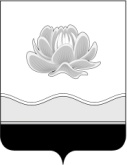 Российская ФедерацияКемеровская область - КузбассМысковский городской округСовет народных депутатов Мысковского городского округа(шестой созыв)Р Е Ш Е Н И Еот 30 августа 2023г. № 64-нОб определении границ прилегающих территорий, на которых не допускается розничная продажа алкогольной продукции и розничная продажа алкогольной продукции при оказании услуг общественного питания на территории Мысковского городского округаПринятоСоветом народных депутатовМысковского городского округа30 августа 2023  годаВ соответствии с Федеральным законом от 22.11.1995 № 171-ФЗ «О государственном регулировании производства и оборота этилового спирта, алкогольной и спиртосодержащей продукции и об ограничении потребления (распития) алкогольной продукции», Федеральным законом от 06.10.2003 № 131-ФЗ «Об общих принципах организации местного самоуправления в Российской Федерации», постановлением Правительства Российской Федерации от 23.12.2020 № 2220 «Об утверждении Правил определения органами местного самоуправления границ прилегающих территорий, на которых не допускается розничная продажа алкогольной продукции и розничная продажа алкогольной продукции при оказании услуг общественного питания», руководствуясь статьей 32 Устава Мысковского городского округа, Совет народных депутатов Мысковского городского округар е ш и л:1. Установить, что к организациям и (или) объектам, на прилегающих территориях которых не допускается розничная продажа алкогольной продукции и розничная продажа алкогольной продукции при оказании услуг общественного питания, относятся организации и (или) объекты, указанные в подпункте 10 пункта 2, абзаце 1 пункта 4.1 статьи 16 Федерального закона от 22.11.1995 № 171-ФЗ «О государственном регулировании производства и оборота этилового спирта, алкогольной и спиртосодержащей продукции и об ограничении потребления (распития) алкогольной продукции» (далее - Федеральный закон № 171-ФЗ).1.1. При отсутствии обособленных территорий у организаций и (или) объектов, указанных в абзаце первом пункта 1 настоящего решения, расстояние определяется от стены здания (строения, сооружения) в любой точке периметра здания (строения, сооружения) по прямой линии без учета искусственных и естественных преград, в котором расположены эти организации и (или) объекты, до ближайшего входа для посетителей в стационарный торговый объект, осуществляющий розничную продажу алкогольной продукции, и (или) объект, осуществляющий розничную продажу алкогольной продукции при оказании услуг общественного питания.1.2. При наличии обособленных территорий, границы которых обозначены ограждением (объектами искусственного происхождения) и прилегающих к зданиям (строениям, сооружениям) организаций и (или) объектов, указанных в абзаце первом пункта 1 настоящего решения, расстояние определяется от обособленной территории в любой точке периметра обособленной территории по прямой линии без учета искусственных и естественных преград, до ближайшего входа для посетителей в стационарный торговый объект, осуществляющий розничную продажу алкогольной продукции, и (или) объект, осуществляющий розничную продажу алкогольной продукции при оказании услуг общественного питания.2. Установить границы прилегающих территорий организаций и (или) объектов, на которых не допускается розничная продажа алкогольной продукции, розничная продажа алкогольной продукции при оказании услуг общественного питания:2.1. от зданий, строений, сооружений, помещений, находящихся во владении и (или) пользовании образовательных организаций (за исключением организаций дополнительного образования, организаций дополнительного профессионального образования)  - 20 метров;2.2. от зданий, строений, сооружений, помещений, находящихся во владении и (или) пользовании организаций, осуществляющих обучение несовершеннолетних - 20 метров;2.3. от зданий, строений, сооружений, помещений, находящихся во владении и (или) пользовании юридических лиц независимо от организационно-правовой формы и индивидуальных предпринимателей, осуществляющих в качестве основного (уставного) вида деятельности медицинскую деятельность или осуществляющих медицинскую деятельность наряду с основной (уставной) деятельностью на основании лицензии, выданной в порядке, установленном законодательством Российской Федерации, за исключением видов медицинской деятельности по перечню, утвержденному Правительством Российской Федерации - 20 метров;2.4. от спортивных сооружений, которые являются объектами недвижимости и права на которые зарегистрированы в установленном порядке - 20 метров;2.5. от вокзалов - 20 метров;2.6. от объектов военного назначения, указанных в пункте 5 пункта 2 статьи 16 Федерального закона № 171-ФЗ - 100 метров;2.7. от мест нахождения источников повышенной опасности - 100 метров.2.8. Запрет на розничную продажу алкогольной продукции и розничную продажу алкогольной продукции при оказании услуг общественного питания, установленный подпунктами 2.1 - 2.5 пункта 2 настоящего решения, распространяется на территории, прилегающие к зданиям, строениям, сооружениям, помещениям, в которых непосредственно осуществляются соответствующие виды деятельности.3. Определить границы прилегающих территорий к многоквартирным домам, на которых не допускается розничная продажа алкогольной продукции при оказании услуг общественного питания в объектах общественного питания, имеющих зал обслуживания посетителей общей площадью менее 20 квадратных метров, на расстоянии 20 метров от зданий многоквартирных домов.Измерение расстояния осуществляется от стены многоквартирного дома в любой точке периметра здания по прямой линии без учета искусственных и естественных преград до границы прилегающей территории.4. Утвердить Перечень организаций и (или) объектов, расположенных на территории Мысковского городского округа, на прилегающих территориях которых не допускается розничная продажа алкогольной продукции и розничная продажа алкогольной продукции при оказании услуг общественного питания, согласно Приложению к настоящему решению.5. Схемы границ прилегающих территорий к зданиям, строениям, сооружениям, помещениям организаций и объектов, на которых не допускается розничная продажа алкогольной продукции и розничная продажа алкогольной продукции при оказании услуг общественного питания в соответствии с настоящим решением устанавливаются постановлением администрации Мысковского городского округа.6. Признать утратившими силу:решение Совета народных депутатов Мысковского городского округа от 25.04.2018 № 30-н «Об определении границ прилегающих к некоторым организациям и объектам территорий, на которых не допускается розничная продажа алкогольной продукции, на территории Мысковского городского округа»;решение Совета народных депутатов Мысковского городского округа от 19.12.2018 № 22-н «О внесении изменений в решение Совета народных депутатов Мысковского городского округа от 25.04.2018 №30-н «Об определении границ, прилегающих к некоторым организациям и объектам территорий, на которых не допускается розничная продажа алкогольной продукции, на территории Мысковского городского округа»»;решение Совета народных депутатов Мысковского городского округа от 18.11.2020 № 62-н «О внесении изменений в решение Совета народных депутатов Мысковского городского округа от 25.04.2018 № 30-н «Об определении границ прилегающих к некоторым организациям и объектам территорий, на которых не допускается розничная продажа алкогольной продукции, на территории Мысковского городского округа»».7. Администрации Мысковского городского округа:7.1. одновременно с официальным опубликованием настоящего решения, проинформировать о нем расположенные на территории Мысковского городского округа организации, осуществляющие розничную продажу алкогольной продукции, индивидуальных предпринимателей, осуществляющих розничную продажу пива, пивных напитков, сидра, пуаре, медовухи, а также организации, осуществляющие розничную продажу алкогольной продукции, индивидуальных предпринимателей, осуществляющих розничную продажу пива, пивных напитков, сидра, пуаре, медовухи, и признаваемые сельскохозяйственными товаропроизводителями организации, крестьянские (фермерские) хозяйства и индивидуальных предпринимателей, осуществляющих розничную продажу вина (игристого вина), при оказании этими организациями, крестьянскими (фермерскими) хозяйствами и индивидуальными предпринимателями услуг общественного питания;7.2. не позднее 30 календарных дней со дня принятия настоящего решения обеспечить направление копии данного решения в Министерство промышленности и торговли Кузбасса.8. Настоящее решение направить главе Мысковского городского округа для подписания и опубликования (обнародования) в установленном порядке.9. Настоящее решение вступает в силу на следующий день после его официального опубликования (обнародования).10. Контроль за исполнением настоящего решения возложить на комитет Совета народных депутатов Мысковского городского округа по развитию экономики, бюджету, налогам, администрацию Мысковского городского округа.Заместитель председателя Совета народных депутатов Мысковского городского округа		                                      Г.А. ВетроваГлава Мысковского городского округа        		                                  Е.В. ТимофеевПриложение к решению Совета народных депутатовМысковского городского округаот 30.08.2023г. № 64-нПЕРЕЧЕНЬОРГАНИЗАЦИЙ И (ИЛИ) ОБЪЕКТОВ, РАСПОЛОЖЕННЫХ НА ТЕРРИТОРИИ МЫСКОВСКОГО ГОРОДСКОГО ОКРУГА, НА ПРИЛЕГАЮЩИХ ТЕРРИТОРИЯХ КОТОРЫХ НЕ ДОПУСКАЕТСЯ РОЗНИЧНАЯ ПРОДАЖА АЛКОГОЛЬНОЙ ПРОДУКЦИИ И РОЗНИЧНАЯ ПРОДАЖА АЛКОГОЛЬНОЙ ПРОДУКЦИИ ПРИ ОКАЗАНИИ УСЛУГ ОБЩЕСТВЕННОГО ПИТАНИЯ№ п/пНаименование организаций, объектовАдрес организации, объектаОрганизации, осуществляющие обучение несовершеннолетнихОрганизации, осуществляющие обучение несовершеннолетнихОрганизации, осуществляющие обучение несовершеннолетних1Муниципальное бюджетное дошкольное образовательное учреждение детский сад № 3 «Ласточка»ул. Ленина, д. 162Муниципальное бюджетное дошкольное образовательное учреждение детский сад№ 11 «Одуванчик»ул. 50 лет Пионерии, д. 93Муниципальное бюджетное дошкольное образовательное учреждение детский сад№ 17 «Родничок»ул. Пушкина, д. 4а4Муниципальное бюджетное дошкольное образовательное учреждение детский сад№ 12 «Малыш»ул. Серафимовича, д. 105Муниципальное автономное дошкольное образовательное учреждение детский сад № 2 «Звездочка»ул. Первомайская, д. 66Муниципальное бюджетное дошкольное образовательное учреждение детский сад № 4 «Уголек»квартал 17, д. 237Муниципальное автономное дошкольное образовательное учреждение детский сад № 5 «Сказка»квартал 18, д. 88Муниципальное бюджетное дошкольное образовательное учреждение детский сад комбинированного вида №13 «Золотой ключик»ул. Ноградская, д. 139Муниципальное бюджетное дошкольное образовательное учреждение детский сад№ 15 «Теремок»квартал 9, д. 3а10Муниципальное бюджетное дошкольное образовательное учреждение детский сад№ 18 «Рябинка»ул. Вахрушева, д. 1311Муниципальное бюджетное дошкольное образовательное учреждение детский сад№ 19 «Журавушка»ул. Кусургашева, д. 1а12Муниципальное бюджетное дошкольное образовательное учреждение детский сад комбинированного вида №  21 «Рощица»ул. Кузбасская, д. 20а13Муниципальное бюджетное дошкольное образовательное учреждение детский сад№ 22 «Светлячок»ул. Восточная, д. 2114Муниципальное бюджетное дошкольное образовательное учреждение детский сад№ 23 «Буратино»ул. Первомайская, д. 17Образовательные организацииОбразовательные организацииОбразовательные организации1Муниципальное казенное общеобразовательное учреждение - специальная (коррекционная) школа № 9квартал 8, д. 122Муниципальное автономное общеобразовательное учреждение «Средняя общеобразовательная школа №1 имени Героя Советского Союза Михаила Михайловича Куюкова»ул. Вахрушева, д. 263Муниципальное казенное образовательное учреждение «Специальная коррекционная общеобразовательная школа № 7»ул. Энергетиков, д. 154Муниципальное бюджетное общеобразовательное учреждение «Средняя общеобразовательная школа № 2»ул. 50 лет Пионерии, д. 145Муниципальное бюджетное общеобразовательное учреждение «Основная общеобразовательная школа № 3»ул. Центральная, д. 46Муниципальное бюджетное общеобразовательное учреждение «Средняя общеобразовательная школа № 4»б-р Юбилейный, д. 4а7Муниципальное  общеобразовательное учреждение «Средняя общеобразовательная школа № 5»квартал 17,  д. 248Муниципальное бюджетное общеобразовательное учреждение «Основная общеобразовательная школа № 6»ул. Первомайская, д. 219Муниципальное бюджетное общеобразовательное учреждение «Основная общеобразовательная школа №10»пос. Бородино,ул. Бородинская, 1г10Муниципальное бюджетное общеобразовательное учреждение «Средняя общеобразовательная школа №12»пос. Подобас,ул. Дружбы, д. 2а11Государственное бюджетное профессиональное образовательное  учреждение «Томь-Усинский энерготранспортный техникум»ул. Энергетиков, д. 4Медицинские организацииМедицинские организацииМедицинские организации1Женская консультацияул. Пушкина, д. 42Стоматологическая клиника «Дента-Н»ул. Пушкина, д. 23Поликлиника №1(детская)ул. Пушкина, д. 84Поликлиника профилактических медицинских осмотровул. Мира, д. 95Лечебный корпус №2 (детское отделение, КДЛ, СПК)ул. Пушкина, д. 106Стоматологическая поликлиникаул. Кузнецкая, д. 37Акушерское отделениеул. Вахрушева, д. 23а8Стоматологическая клиника «А-3»ул. Кузнецкая, д. 39Стоматологическая клиника «А-3»ул. Горького, 2310Многопрофильная больница (лечебный корпус №1)б-р Юбилейный, д. 211Поликлиника №1 (взрослая)ул. Первомайская, д. 2312Противотуберкулёзное отделениеул. Восточная, д. 1613Поликлиника №2 (взрослая)ул. Восточная, д. 1414Лечебный корпус №3 (инфекционное отделение, кожно-венерологический кабинет, бактериологическая лаборатория, ЦПБС и ИЗ)пер. Сергея Гусева, стр.715ОСМП (отделение скорой медицинской помощи)пер. Сергея Гусева, стр.316Поликлиника №2 (детская)пер. Сергея Гусева, стр.417ФАП (фельдшерский пункт)пос. Чувашка,ул. Алтын-Шор, д. 618Медицинский центр «Здоровье +»ул. Мира, д. 519ЗАО «Санаторий «Томь-Усинский»ул. Ленина, д. 4020Стоматологическая клиника «ЛиО Дент»ул. Ленина, д. 821Стоматологическая клиника «Стоматолог»ул. Ленина, д. 11Спортивные сооруженияСпортивные сооруженияСпортивные сооружения1МАУ МГО «СОК «Олимпиец»ул. Энергетиков, д. 42МБУ ДО «КДЮСШ»ул. Ноградская, д. 93МБУ ДО «КДЮСШ им.А.Воронина»ул. Рембазовская, д. 14МБУ «МСОК «Центр»»ул. Советская, д. 50-2б5Спортивный комплекс «Меркурий»ул. Первомайская, д. 336СОК «Ключевой»квартал 7, д. 17МУ КСК «Юбилейный»пос. Чувашка,ул. Алтын-Шор, д. 48СК «Энергетик»ул. Ноградская, д. 99Футбольное полепримерно в  40 метрахвосточнее здания 29а по улице 50 лет Пионерии10Спортивная площадка для воркаута9-ый квартал, в 40 метрах севернее жилого дома № 9ВокзалыВокзалыВокзалы1Городской автовокзалул. Олимпийская, д.32Железнодорожный вокзалул. Вокзальная, д.2Места нахождения источников повышенной опасностиМеста нахождения источников повышенной опасностиМеста нахождения источников повышенной опасности1«Разрез Сибиргинский», ПАО «Южный Кузбасс»территория промышленной зоны2«Шахта Сибиргинская», ПАО «Южный Кузбасс»территория промышленной зоны3«Центральная обогатительная фабрика «Сибирь», ПАО «Южный Кузбасс»пос. Подобас, ул. Шоссейная, 114ТУ ГРЭС АО «Кузбассэнерго»ул. Ленина, 505«Разрез Кийзасский», ООО «УК «Сибантрацит Мыски»территория промышленной зоны